Příloha č. 4 zadávací dokumentace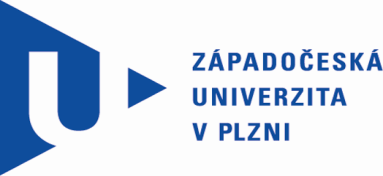 Smlouva o dílo(dále jen „Smlouva“)uzavřená ve smyslu ust. § 2586 a násl. zákona č. 89/2012 Sb., občanského zákoníku.I.Smluvní stranyNázev:		       Západočeská univerzita v Plzni
Sídlo:		       Univerzitní 8, 306 14  PlzeňZastoupená:	       doc. Dr. RNDr. Miroslav Holeček, rektorIČ: 		       497 77 513
DIČ: 		       CZ49777513
Bankovní spojení:     Komerční banka a.s., Plzeň-městoČ. účtu:		       4811530257/0100(dále jen „Objednatel“)aNázev:		       [DOPLNÍ DODAVATEL]
Sídlo:		       [DOPLNÍ DODAVATEL]
Zastoupen:	       [DOPLNÍ DODAVATEL]IČ: 		       [DOPLNÍ DODAVATEL]
DIČ: 		       [DOPLNÍ DODAVATEL]
Bankovní spojení:     [DOPLNÍ DODAVATEL]Č. účtu:		       [DOPLNÍ DODAVATEL](dále jen „Zhotovitel“) (společně dále také jako „smluvní strany“),II.
PreambuleTato Smlouva je uzavírána na základě výsledků zjednodušeného podlimitního řízení podle zákona 
č. 134/2016 Sb., o zadávání veřejných zakázkách, ve znění pozdějších předpisů (dále jen „ZZVZ“) k veřejné zakázce na dodávky s názvem „Simulátor sanitního vozu“, v rámci něhož byla jako ekonomicky nejvýhodnější nabídka vyhodnocena nabídka Zhotovitele.Zhotovitel prohlašuje, že se v plném rozsahu seznámil s rozsahem a povahou díla, které je předmětem výše uvedené veřejné zakázky, že jsou mu známy veškeré technické, kvalitativní a jiné podmínky a že disponuje takovými kapacitami a odbornými znalostmi, které jsou k plnění nezbytné.III.Předmět SmlouvyZhotovitel se v rozsahu a za podmínek stanovených touto Smlouvou zavazuje zhotovit pro Objednatele simulátor sanitního vozu (dále též „Dílo“ nebo „Zařízení“) dle technických požadavků vyplývajících z čl. 3.2. této Smlouvy. Zhotovitel se zavazuje, že provede takové Dílo, které deklaroval v rámci své nabídky ke shora uvedené veřejné zakázce. Dílo musí být nové (tj. např. z nových komponentů a nepoužitých materiálů), plně funkční a zcela kompletní a musí být zhotoveno ve sjednaném množství, jakosti, provedení, místě a čase. Zhotovitel provede Dílo s potřebnou péčí, v ujednaném čase, obstará vše, co je k provedení potřeba a při provádění Díla postupuje samostatně.Minimální technické požadavky na Dílo jsou uvedeny v Příloze č. 1 této Smlouvy, která tvoří její nedílnou součást. Další specifikace Díla bude uvedena ve 3D grafickém návrhu simulátoru (obsahujícím vnitřní uspořádání simulátoru a vnější podobu simulátoru), který vznikne po podpisu Smlouvy na základě vzájemné součinnosti mezi Objednatelem a Zhotovitelem a jeho předmětem bude upřesnění umístění jednotlivých součástí simulátoru. Zhotovitel dodá 3D grafický návrh simulátoru Objednateli ke schválení do 10 pracovních dnů od uzavření této Smlouvy, a to na mailovou adresu kontaktní osoby Objednatele uvedené v čl. 7.7. této Smlouvy. Objednatel pak nejpozději do 5 pracovních dnů od obdržení 3D grafického návrhu odsouhlasí nebo připomínkuje Zhotoviteli jeho konečnou podobu. Vlastníkem Díla je od počátku zahájení plnění Objednatel a Objednatel se zavazuje Dílo od Zhotovitele převzít a uhradit za něj sjednanou cenu způsobem uvedeným v čl. VI. této Smlouvy.Dílo musí dále splňovat následující technické parametry: celková váha simulátoru nesmí překročit nosnost stropu 350kg/m2simulátor bude stát na podstavci odpovídajícímu výšce podvozku sanitky, která je využívána při provozu na pozemních komunikacích; podstavec musí být vytvořen tak, aby váha simulátoru byla rozložena na co největší plochu, nikoliv jen na několik bodů z důvodu nosnosti stropuvybavení simulátoru se bude řídit vyhláškou ČSN EN 1789 + A13.4.1. Součástí plnění musí být: návrh úložného prostoru pod tělem simulátoru (v podstavci), který bude součástí 3D grafického návrhu vyhotoveného Zhotovitelemdoprava Zařízení do místa plnění včetně jeho vykládky, manipulace a ustavení na místo určené Objednatelem uvedení Zařízení do plnohodnotného provozudodávka technické dokumentace všech součástí Zařízení v českém jazyce v elektronické podobě dodávka uživatelských příruček a návodů v českém nebo anglickém jazyce v elektronické podobězaškolení obsluhy na dodaném Zařízení v předpokládaném počtu 8 hodin, záruka za jakost na Zařízení v minimální délce 24 měsíců od podpisu předávacího protokolu, servisní podpora resuscitačních modelů a figurín bude zajištěna po celou dobu záruky.Součástí plnění dále bude:přestěhování Zařízení v termínu dle sdělení Objednatele (přibližně za rok od uvedení do provozu) do nových prostor (půdorys místnosti v objektu Tylova 59 tvoří Přílohu č. 2 Smlouvy); přesný termín stěhování oznámí Objednatel Zhotoviteli písemně ve lhůtě alespoň 2 měsíců před stanoveným termínem realizace stěhování, přičemž vlastní stěhování musí proběhnout po co nejkratší dobu tak, aby byla co nejvíce eliminována doba, po kterou nelze Zařízení Objednatelem užívat Zhotovitel bude disponovat veškerou odbornou způsobilostí pro přestěhování Zařízení, tzn. odborná demontáž Zařízení, jeho přemístění do nového objektu, opětovná odborná montáž Zařízení a uvedení do provozu; za průběh stěhování odpovídá plně Zhotovitel a přebírá na sebe po dobu stěhování veškerou odpovědnosttransportní trasa stěhování Zařízení tvoří Přílohu č. 3 Smlouvy.IV.Doba a místo plněníZhotovitel se zavazuje, že celé Dílo provede a veškeré povinnosti dle čl. III. vyjma čl. 3.5. této Smlouvy splní nejpozději do 5 (pěti) měsíců od účinnosti této Smlouvy. Zhotovitel je povinen oznámit Objednateli termín dodání a instalace Zařízení u Objednatele v předstihu alespoň 10 pracovních dnů.O předání a převzetí Díla včetně splnění všech požadavků uvedených v čl. 3.4. této Smlouvy bude sepsán předávací protokol podepsaný oběma smluvními stranami. V případě, že bude Dílo vykazovat drobné vady či nedodělky, jež však nebudou bránit řádnému užívání Zařízení, a nevyužije-li Objednatel svého práva nepřevzít Dílo dle čl. 4.3. této Smlouvy, bude v protokolu o předání a převzetí Díla uveden soupis zjištěných vad a nedodělků včetně způsobu jejich odstranění 
s uvedením lhůty, v níž je Zhotovitel povinen tyto vady a nedodělky odstranit.Objednatel není povinen převzít Dílo, které by vykazovalo vady či nedodělky, byť by samy o sobě ani ve spojení s jinými nebránily řádnému užívání Díla. V takovém případě vystaví Objednatel Zhotoviteli zápis o nepřevzetí Díla spolu s uvedením důvodů nepřevzetí.Místem plnění je Kollárova 19, Plzeň, místnost č. 106.S ohledem na to, že součástí plnění je i přestěhování Zařízení do nových prostor v objektu Tylova 59, Plzeň, bude nutné před zahájením stěhovacích prací a po jejich dokončení ověřit plnohodnotnou funkčnost simulátoru/zařízení; o tomto bude sepsán ověřovací protokol (před zahájením stěhovacích prací ověřovací protokol č. 1 a po jejich dokončení ověřovací protokol č. 2), který bude podepsán oběma smluvními stranami. V.Vlastnické právo a nebezpečí škody na díleVlastníkem Díla je od počátku zahájení plnění Objednatel.Nebezpečí škody na zhotoveném Díle nese od uzavření Smlouvy do doby předání řádně provedeného Díla Zhotovitel. Objednatel nese nebezpečí škody na zhotoveném Díle ode dne podpisu protokolu o předání a převzetí Díla. Výjimku z čl. 5.2. této Smlouvy tvoří proces stěhování (počínající podpisem ověřovacího protokolu č. 1), kdy za průběh stěhování odpovídá plně Zhotovitel a po tuto dobu přebírá na sebe veškerou odpovědnost, a to až do okamžiku podpisu ověřovacího protokolu č. 2.Zhotovitel podpisem této Smlouvy prohlašuje, že má uzavřenou pojistnou smlouvu na pojištění odpovědnosti za škodu, která splňuje minimálně rozsah pojištění uvedený v následující části tohoto článku. Pojištění musí po celou dobu, po níž má pojištění trvat, splňovat minimálně tyto všeobecné požadavky:a) Zhotovitel musí mít obecné pojištění odpovědnosti za škodu způsobenou třetím osobám 
s pojistným limitem minimálně 500.000,- Kč (slovy: pět set tisíc korun českých) nebo s ekvivalentní částkou v EUR v souvislosti s oprávněními k podnikání dle vymezeného předmětu této Smlouvy pro území EU.b) Zhotovitel je jako pojistník povinen udržovat pojištění dle podmínek uvedených v čl. 5.4. této Smlouvy, a to beze změn po celou dobu plnění Díla až do doby jeho předání bez vad a nedodělků Objednateli, resp. až po takovém předání po ukončení procesu stěhování Díla. Na žádost Objednatele je zhotovitel povinen předložit důkazy, že pojištění v požadovaném rozsahu a výši trvá. Pokud by v důsledku pojistného plnění nebo jiné události mělo dojít k zániku pojistného, k omezení rozsahu pojištěných rizik, ke snížení stanovené min. výše pojistného v pojištění, nebo k jiným změnám, které by znamenaly zhoršení podmínek oproti původnímu stavu, je Zhotovitel povinen učinit příslušná opatření, aby pojištění bylo udrženo tak, jak je požadováno. V případě porušení povinnosti Zhotovitele v oblasti pojištění ve smyslu ust. čl. 5.4. této Smlouvy (zejména povinnosti Zhotovitele mít sjednáno předmětné pojištění ve stanovené výši po celou dobu plnění Smlouvy), je Objednatel oprávněn požadovat po Zhotoviteli zaplacení smluvní pokuty ve výši 20.000,- Kč za porušení této povinnosti, a to i opakovaně. Zaplacením smluvní pokuty není dotčeno právo Objednatele na náhradu újmy v souvislosti s porušením této povinnosti, a to i v rozsahu, který převyšuje tuto smluvní pokutu. Pro vyloučení pochybností se uvádí, že rizika související s úhradou spoluúčasti, případně s tím, že skutečná škoda způsobená pojistnou událostí bude vyšší než pojistná částka, nese pouze Zhotovitel.VI.Cena za Dílo a platební podmínkyCena za Dílo je stanovena dohodou smluvních stran a vychází z cenové nabídky Zhotovitele, kalkulované v rámci zadávacího řízení na předmět plnění této Smlouvy.A: [PRO DODAVATELE Z ČR] Objednatel se zavazuje za dodání Díla Zhotoviteli zaplatit sjednanou cenu ve výši [DOPLNÍ DODAVATEL],- Kč bez DPH (slovy: [DOPLNÍ DODAVATEL] korun českých),DPH činí [DOPLNÍ DODAVATEL]%, cena za dodání Díla včetně DPH činí [DOPLNÍ DODAVATEL],- Kč (slovy: [DOPLNÍ DODAVATEL] korun českých).Objednatel se zavazuje za stěhování Díla Zhotoviteli zaplatit sjednanou cenu ve výši [DOPLNÍ DODAVATEL],- Kč bez DPH (slovy: [DOPLNÍ DODAVATEL] korun českých),DPH činí [DOPLNÍ DODAVATEL]%,cena za stěhování Díla včetně DPH činí [DOPLNÍ DODAVATEL],- Kč (slovy: [DOPLNÍ DODAVATEL] korun českých).B: [PRO ZAHRANIČNÍHO DODAVATELE] Objednatel se zavazuje za dodání Díla Zhotoviteli zaplatit sjednanou cenu ve výši [DOPLNÍ DODAVATEL],- Kč bez DPH (slovy: [DOPLNÍ DODAVATEL] korun českých),Objednatel se zavazuje za stěhování Díla Zhotoviteli zaplatit sjednanou cenu ve výši [DOPLNÍ DODAVATEL],- Kč bez DPH (slovy: [DOPLNÍ DODAVATEL] korun českých),DPH v zákonné výši na základě samovyměření uhradí Objednatel.Cena za Dílo (zahrnující dodání Díla včetně jeho přestěhování) je sjednána jako nejvýše přípustná, včetně všech poplatků a veškerých dalších nákladů Zhotovitele spojených s provedením Díla dle této Smlouvy. Cena za dílo je překročitelná pouze v případě, dojde-li v průběhu plnění předmětu této Smlouvy ke změně daňových předpisů s dopadem na cenu Díla. Objednatel jiné překročení ceny Díla nepřipouští.Cena za Dílo bude Objednatelem Zhotoviteli uhrazena následovně:cena za dodání Díla bude Objednatelem uhrazena jako jednorázová platba po podpisu  protokolu o předání a převzetí Díla oběma smluvními stranami.Cena za dodání Díla je hrazena z  projektových finančních prostředků. Název projektu: Koncept koordinace a realizace přeshraniční spolupráce zdravotnických záchranných služebČíslo projektu: 30B)	cena za stěhování Díla bude Objednatelem uhrazena jako jednorázová platba po podpisu ověřovacího protokolu č. 2 oběma smluvními stranami.Cena za stěhování je hrazena z vlastních finančních prostředků Objednatele. Objednatel uhradí Zhotoviteli jednotlivé části sjednané ceny dle bodů uvedených v čl. 6.3. této Smlouvy, a to na základě vystavených faktur pro jednotlivé body se lhůtou splatnosti 30 dnů od řádného doručení uvedených dokladů – faktur Zhotovitelem Objednateli. Objednatel si jednostranně vyhrazuje právo prodloužit lhůtu splatnosti faktury až o 30 kalendářních dní. Tato skutečnost nezakládá prodlení Objednatele s hrazením ceny dle této Smlouvy.Zhotovitel bude oprávněn fakturovat jednotlivé ceny následující pracovní den od okamžiku podpisu příslušného protokolu. Přílohou faktury bude vždy kopie příslušného protokolu, jež bude deklarovat provedení fakturovaného plnění.Daňový doklad – faktura musí obsahovat všechny náležitosti řádného účetního a daňového dokladu ve smyslu příslušných právních předpisů, zejména zákona č. 235/2004 Sb., o dani z přidané hodnoty, ve znění pozdějších předpisů. V případě, že faktura nebude mít odpovídající náležitosti, je Objednatel oprávněn ji vrátit ve lhůtě splatnosti zpět Zhotoviteli k doplnění, aniž se tak dostane do prodlení se splatností. Lhůta splatnosti počíná běžet znovu od opětovného doručení náležitě doplněné či opravené faktury Objednateli. Faktura za dodání Díla musí obsahovat identifikační údaje projektu, ze kterého je Dílo financováno, a to číslo projektu a jeho název.Příslušná část ceny Díla dle čl. 6.3. této Smlouvy bude Objednatelem uhrazena na bankovní účet Zhotovitele uvedený v záhlaví této Smlouvy. Povinnost uhradit fakturovanou část ceny Díla bude Objednatelem splněna v okamžiku připsání celé výše příslušné části ceny Díla na bankovní účet Zhotovitele.Kupující neposkytuje zálohy na úhradu ceny plnění.Objednatel je oprávněn započíst jakoukoli smluvní pokutu, kterou je povinen uhradit Zhotoviteli, proti fakturované ceně za Dílo.VII.Práva a povinnosti smluvních stranZhotovitel je povinen provést Dílo za podmínek stanovených v této Smlouvě. Dílo musí odpovídat technickým požadavkům specifikovaným v čl. III. této Smlouvy a přílohách, na něž článek odkazuje, a musí být bez jakýchkoliv faktických i právních vad.Zhotovitel není oprávněn postoupit jakákoliv práva anebo povinnosti z této Smlouvy na třetí osoby bez předchozího písemného souhlasu Objednatele.Zhotovitel souhlasí s tím, že jakékoliv jeho pohledávky vůči Objednateli, které vzniknou na základě této Smlouvy, nebude moci postoupit ani započítat jednostranným právním úkonem.Zhotovitel odpovídá Objednateli za újmu způsobenou porušením povinností podle této Smlouvy nebo povinnosti stanovené obecně závazným právním předpisem. Ujednáními o smluvní pokutě dle této Smlouvy není dotčen nárok Objednatele na náhradu újmy (materiální i nemateriální), která převyšuje příslušnou smluvní pokutu dle této Smlouvy.Zhotovitel bere na vědomí, že podle § 2 písm. e) zákona č. 320/2001 Sb., o finanční kontrole ve veřejné správě, ve znění pozdějších předpisů, je osobou povinnou spolupůsobit při výkonu finanční kontroly. Smluvní strany se dohodly a Zhotovitel určil, že osobou oprávněnou k jednání za Zhotovitele ve věcech, které se týkají této Smlouvy a její realizace, je:jméno:		[DOPLNÍ DODAVATEL]tel.:		[DOPLNÍ DODAVATEL]e-mail:		[DOPLNÍ DODAVATEL]	Změna této osoby musí být Objednateli neprodleně písemně oznámena, přičemž je účinná okamžikem doručení tohoto písemného oznámení Objednateli.Smluvní strany se dohodly a Objednatel určil, že osobou oprávněnou k jednání za Objednatele ve věcech, které se týkají této Smlouvy a její realizace, je:jméno:	PhDr. Lukáš Štich	tel.:	+ 420 377 633 708e-mail:	lukaz@fzs.zcu.cz	Změna této osoby musí být Zhotoviteli neprodleně písemně oznámena, přičemž je účinná okamžikem doručení tohoto písemného oznámení Zhotoviteli.Zhotovitel bere na vědomí a souhlasí s tím, že tato Smlouva bude uveřejněna na profilu zadavatele Objednatele ve smyslu ust. § 219 odst. 1 ZZVZ nebo v souladu se zák. č. 340/2015 Sb. 
v registru smluv, stejně tak jako bude uveřejněna výše skutečně uhrazené ceny za plnění předmětu této Smlouvy, a to ve lhůtách a způsobem uvedeným v ust. § 219 odst. 3 ZZVZ.Objednatel dává na vědomí a Zhotovitel bere na vědomí, že Objednatel není v daném smluvním vztahu podnikatelem.VIII.Záruka za jakostZhotovitel poskytuje záruku za jakost Díla v minimální délce 24 měsíců. Záruční doba počíná běžet podpisem protokolu o předání a převzetí Díla ve smyslu čl. IV. této Smlouvy. Záruka se nevztahuje na vady způsobené neodbornou manipulací či zásahem, vyšší mocí nebo mechanickým poškozením Zařízení Objednatelem. Do běhu záruční lhůty se nezapočítává doba průběhu stěhování Zařízení, tj. doba od podpisu ověřovacího protokolu č. 1 do okamžiku podpisu ověřovacího protokolu č. 2 oběma smluvními stranami, a o tuto dobu se záruční lhůta prodlužuje. V případě, že stěhování Zařízení bude realizováno v záruční lhůtě, nedochází tím k jejímu porušení, resp. ztrátě. Zhotovitel je povinen po dobu záruky za jakost poskytovat bezplatně služby záručního servisu, a to v následujícím rozsahu a za následujících podmínek:v rámci záručního servisu bude Zhotovitel poskytovat veškeré servisní úkony tak, aby po celou výše uvedenou dobu záruky Dílo splňovalo požadavky Objednatele specifikované v zadávací dokumentaci ke shora uvedené veřejné zakázce a v této Smlouvě; úkony v rámci záručního servisu se rozumí výměna/oprava vadných (nefunkčních) dílů a příslušenství, odstraňování vad Díla či vad způsobených provozem Zařízení, provádění kalibrací a validací Zařízení.  Zhotovitel bude poskytovat Objednateli bezplatně konzultace a technickou podporu vztahující se k Zařízení po dobu trvání záruční doby. Konzultace a technická podpora vztahující se k Dílu bude probíhat telefonicky či prostřednictvím mailových adres kontaktních osob uvedených v čl. 7.6. a 7.7. této Smlouvy, přičemž Zhotovitel je povinen poskytnout odpovídající reakci do 2 pracovních dnů. Objednatel je povinen písemně (mailem na adresu [DOPLNÍ DODAVATEL]) ohlásit Zhotoviteli záruční vady neprodleně poté, co je zjistí.V záruční lhůtě je Zhotovitel povinen odstraňovat reklamované vady, popřípadě uspokojit jiný nárok Objednatele z vadného plnění, a to tak, že Zhotovitel nastoupí k odstranění vady ve lhůtě nejpozději do 3 pracovních dnů od nahlášení vady Objednatelem Zhotoviteli dle čl. 8.4. této Smlouvy, nebude-li písemně dohodnuta lhůta jiná. Zhotovitel bere na vědomí, že k odstranění vad může nastoupit v pracovní den v době od 9:00 hodin do 16:00 hodin. Nástupem k odstranění vady se rozumí dostavení se oprávněného zástupce Zhotovitele do místa plnění dle čl. 4.4., resp. 4.5. této Smlouvy za účelem odstranění Objednatelem oznámené vady Díla. V případě, že konec lhůty k nástupu na odstranění vad připadne na dobu mimo rozmezí uvedené výše a nebude-li mezi smluvními stranami dohodnuto jinak, je Zhotovitel povinen nastoupit k odstranění nahlášené vady v nejbližším možném termínu. V případě výskytu vady po dobu běhu záruční doby se záruční doba prodlužuje o dobu od oznámení vady Objednatelem Zhotoviteli po její odstranění Zhotovitelem. Nedohodnou-li se smluvní strany písemně jinak, pak platí, že vada bude odstraněna nejdéle do 15 kalendářních dnů. Záruční vada je včas uplatněná odesláním ohlášení nejdéle v poslední den záruční lhůty. IX.Smluvní pokutyV případě prodlení Zhotovitele s dodáním Díla oproti termínu stanovenému v čl. 4.1. věta první této Smlouvy je Zhotovitel povinen zaplatit smluvní pokutu ve výši 0,1 % z ceny za dodání Díla bez DPH za každý, byť i jen započatý, den prodlení.V případě nedodržení lhůt na straně Zhotovitele či Objednatele uvedených v čl. 3.2. této Smlouvy je ta smluvní strana, jež se ocitla v prodlení, povinna zaplatit smluvní pokutu ve výši 0,05 % 
z ceny za dodání Díla bez DPH za každý, byť i jen započatý, den prodlení.V případě nedodržení lhůt na straně Zhotovitele uvedených v čl. 4.2. této Smlouvy je Zhotovitel povinen zaplatit smluvní pokutu ve výši 0,01 % z ceny za dodání Díla bez DPH za každý, byť i jen započatý, den prodlení.V případě nedodržení lhůty uvedené v čl. 8.3., 8.5. a 8.6. této Smlouvy, či lhůty jinak písemně dohodnuté, je Objednatel oprávněn uplatnit na Zhotoviteli smluvní pokutu ve výši 0,05 % z ceny za dodání Díla bez DPH za každý, byť i jen započatý, den prodlení.V případě nedodržení lhůty na straně Zhotovitele uvedené v čl. 4.1. věta druhá této Smlouvy je Zhotovitel povinen zaplatit smluvní pokutu ve výši 0,01 % z ceny za dodání Díla bez DPH za každý, byť i jen započatý, den prodlení.V případě nedodržení jakékoli lhůty uvedené v čl. 3.5. této Smlouvy je Zhotovitel povinen  zaplatit smluvní pokutu ve výši 1000,- Kč za každý, byť i jen započatý, den prodlení.V případě prodlení Objednatele s úhradou faktury je Zhotovitel oprávněn uplatnit vůči Objednateli úrok z prodlení ve výši 0,05 % z dlužné částky za každý, byť i jen započatý, den prodlení s úhradou faktury.Smluvní pokuty uplatňované dle této Smlouvy jsou splatné do 30 (třiceti) dnů od data, kdy byla povinné straně doručena písemná výzva k zaplacení smluvní pokuty ze strany oprávněné strany, 
a to na účet oprávněné strany uvedený v záhlaví této Smlouvy.Uplatněním smluvní pokuty není dotčen nárok na náhradu újmy (majetkové i nemajetkové).X.Odstoupení od SmlouvyOdstoupit od Smlouvy lze pouze z důvodů stanovených v této Smlouvě nebo zákonem.Od této Smlouvy může smluvní strana dotčená porušením povinnosti jednostranně odstoupit pro podstatné porušení této Smlouvy, přičemž za podstatné porušení této Smlouvy se považuje zejména: na straně Objednatele nezaplacení příslušné platby podle této Smlouvy ve lhůtě delší 60 dní po dni vystavení příslušné faktury, na straně Zhotovitele, jestliže byť i část Díla nebude řádně dodána v dohodnutém termínu, nebude-li písemně dohodnuto jinak,na straně Zhotovitele, jestliže Dílo nebude mít vlastnosti deklarované Zhotovitelem v této Smlouvě,na straně Zhotovitele, jestliže Zhotovitel neodstraní vady ve lhůtě stanovené Smlouvou nebo v případě opakující se závady,na straně Zhotovitele, jestliže ve své nabídce v rámci veřejné zakázky, která předcházela uzavření této Smlouvy, uvedl informace nebo doklady, které neodpovídají skutečnosti a měly nebo mohly mít vliv na výsledek zadávacího řízení.Obě smluvní strany berou na vědomí, že odstoupení je jednostranný právní úkon, jehož účinky nastávají doručením projevu vůle oprávněné strany odstoupit druhé straně, pokud v této Smlouvě není sjednáno jinak. Odstoupením od Smlouvy nezaniká vlastnické právo Objednatele ke zhotovovanému Dílu. Zhotovitel nemá v případě odstoupení Objednatele právo na úhradu nákladů za skladování opatřeného materiálu či opatřeného zařízení. Odstoupení Objednatele se nedotýká nároku na náhradu újmy Zhotovitele vzniklé porušením Smlouvy, nároku na zaplacení smluvních pokut a dalších práv a povinností, u nichž to vyplývá z příslušných ustanovení občanského zákoníku nebo z ustanovení Smlouvy, které podle projevené vůle stran nebo vzhledem ke své povaze mají trvat i po ukončení Smlouvy ve smyslu ust. § 2005 občanského zákoníku, není-li výslovně sjednáno v této Smlouvě jinak.XI.Společná a závěrečná ustanoveníZhotovitel bere na vědomí, že Objednatel je subjektem povinným zveřejňovat smlouvy dle zákona č. 340/2015 Sb., o zvláštních podmínkách účinnosti některých smluv, uveřejňování těchto smluv a o registru smluv, ve znění pozdějších předpisů (dále jen „zák. č. 340/2015 Sb.).Smlouva nabývá platnosti dnem jejího uzavření, tj. dnem podpisu Smlouvy oprávněnými zástupci obou smluvních stran. Účinnosti předmětná Smlouva nabývá v souladu se zák. č. 340/2015 Sb., dnem jejího zveřejnění v registru smluv, které zajistí Objednatel. Veškeré změny či doplnění Smlouvy lze učinit pouze na základě písemné dohody smluvních stran. Takové dohody musí mít podobu datovaných, číslovaných a oběma smluvními stranami podepsaných dodatků Smlouvy. Není-li ve Smlouvě stanoveno jinak, bude každé oznámení, souhlas, či jiná komunikace činěno výhradně písemnou formou, jakákoliv jednání smluvních stran činěná po telefonu či ústně jsou právně neúčinná.Nastanou-li u některé ze smluvních stran skutečnosti bránící řádnému plnění této Smlouvy, je povinna to ihned bez zbytečného odkladu oznámit druhé smluvní straně a vyvolat jednání zástupců Objednatele a Zhotovitele. Smluvní strany sjednávají, že pokud v důsledku změny či odlišného výkladu právních předpisů a/nebo judikatury soudů bude u některého ujednání této Smlouvy shledán důvod neplatnosti či neúčinnosti právního jednání, Smlouva jako celek nadále platí, přičemž za neplatnou či neúčinnou bude možné považovat pouze tu část, které se důvod neplatnosti či neúčinnosti přímo týká.Smluvní strany budou vždy usilovat o smírné urovnání případných sporů vzniklých ze Smlouvy. Případné spory vzniklé z této Smlouvy budou řešeny podle platné právní úpravy věcně a místně příslušnými orgány České republiky. Smluvní strany sjednávají ve smyslu ustanovení § 89a zákona č. 99/1963 Sb., občanského soudního řádu, ve znění pozdějších předpisů, pro spory vyplývající z této Smlouvy či s touto Smlouvou související místní příslušnost Okresního soudu Plzeň – město, případně Krajského soudu v Plzni. Smlouva se vyhotovuje ve 4 (čtyřech) stejnopisech, z nichž každý má platnost originálu. Každá ze smluvních stran obdrží po 2 (dvou) stejnopisech.Nedílnou součástí této Smlouvy jsou následující přílohy:Příloha č. 1 – technická specifikace ZařízeníPříloha č. 2 – půdorys místnosti v Tylova 59Příloha č. 3 – transportní trasa Tylova 59Smluvní strany prohlašují, že si Smlouvu před jejím podpisem přečetly a s jejím obsahem bez výhrad souhlasí. Smlouva je vyjádřením jejich pravé, skutečné, svobodné a vážné vůle. Na důkaz pravosti a pravdivosti těchto prohlášení připojují oprávnění zástupci smluvních stran své vlastnoruční podpisy.V Plzni dne		V [DOPLNÍ DODAVATEL] dne [DOPLNÍ DODAVATEL]Za Objednatele:		Za Zhotovitele:……………………………………			……………………………………       Západočeská univerzita v Plzni	                         [DOPLNÍ DODAVATEL – obchodní firma +     doc. Dr. RNDr. Miroslav Holeček			 osoba oprávněná jednat za dodavatele]	          rektor